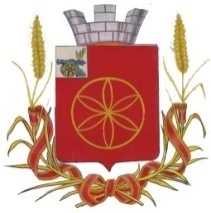 КОМИССИЯ ПО ДЕЛАМ НЕСОВЕРШЕННОЛЕТНИХ И ЗАЩИТЕ ИХ ПРАВ В                         МУНИЦИПАЛЬНОМ ОБРАЗОВАНИИ РУДНЯНСКИЙ  РАЙОН
СМОЛЕНСКОЙ  ОБЛАСТИ      г.Рудня,  ул.  Киреева,93
8(48141) 4-22-76                                                                                 УТВЕРЖДЕН					            Постановлением Комиссии по делам 
                                                               несовершеннолетних и защите их прав                                                               в МО Руднянский район  Смоленской области					            №      12          от  10.06.2019 Межведомственный комплексный план мероприятий по профилактике потребления несовершеннолетними наркотических средств, психотропных веществ, новых потенциально опасных психоактивных или одурманивающих веществ, алкогольной и спиртосодержащей продукции, табакокурения а также формирования культуры здорового и безопасного образа жизни на 2019 год на территории муниципального образования Руднянский район Смоленской области№ п/пНаименование мероприятияСрок исполненияОтветственныйисполнитель1.Проведение уроков здоровья, лекций, семинаров, родительских собранийсентябрьОГБУЗ «Руднянская ЦРБ», отдел по образованию, физической культуре и спорту2.Проведение уроков в образовательных учреждениях по формированию ЗОЖ «Наркомания – добровольное безумие»сентябрьОГБУЗ «Руднянская ЦРБ»3.Проведение профилактических бесед, лекций, психологических тренингов, направленных на формирование ответственного отношения к своему здоровью, пропаганду здорового образа жизни, выработку у несовершеннолетних негативного отношения к курению, алкоголю, употреблению наркотических средствв течение годаОГБУЗ «Руднянская ЦРБ», отдел по образованию, физической культуре и спорту, отдел культуры4.Конкурс рисунков «Мы за  ЗОЖ»октябрьОтдел культуры5.Изготовление информационных бюллетеней антинаркотической направленности и популяризации здорового образа жизнииюнь-июльОГБУЗ «Руднянская ЦРБ»6.Книжная выставка «Наркомания – лицо беды» (к Международному дню борьбы с наркоманией)июньМКУ «ЦБС»7.Волонтерская акция по распространению полиграфической продукции по профилактике наркомании в молодежной средеиюль-августОтдел по образованию, физической культуре и спорту8.Размещение в печатных и электронных СМИ материалов, направленных на пропаганду здорового образа жизнив течение годаОтдел по образованию, физической культуре и спорту, редакция газеты «Руднянский голос»9.Проведение рейдов в местах массового досуга молодежи с целью выявления фактов потребления и незаконного оборота наркотических средств и психотропных веществ.в течение годаКДН и ЗП, ПДН 10.Акция «Нет наркотикам!» (к Международному дню борьбы с наркоманией)июньМКУ «ЦБС»11.Познавательный час «Учитесь быть здоровыми» (в рамках работы детских летних площадок)июль-августМКУ «ЦБС»12.Книжная выставка «Дети. Здоровье. Будущее»сентябрьМКУ «ЦБС»